ВСТРЕЧА ЕВС КООРДИНАТОРОВ РОССИИ10-12 марта 2016, СамараЦЕЛИ ВСТРЕЧИ: Новости программы ERASMUS +, а также ресурсов SALTO. Создание условий для улучшения сотрудничества и обмена опытом между российскими организациями, работающими в сфере ЕВС. Обсуждение вопросов, возникающих у координаторов в процессе подготовки и реализации ЕВС проектов, возможность получить консультацию у аккредитаторов и представителей SALTO EECA. Обсуждение вызовов и трудностей с которыми сталкиваются ЕВС координаторы, а также выработка совместного плана действий. Определение возможностей дальнейшего развития ЕВС проектов в России. Обеспечение качества стандартов ЕВС на местном уровне.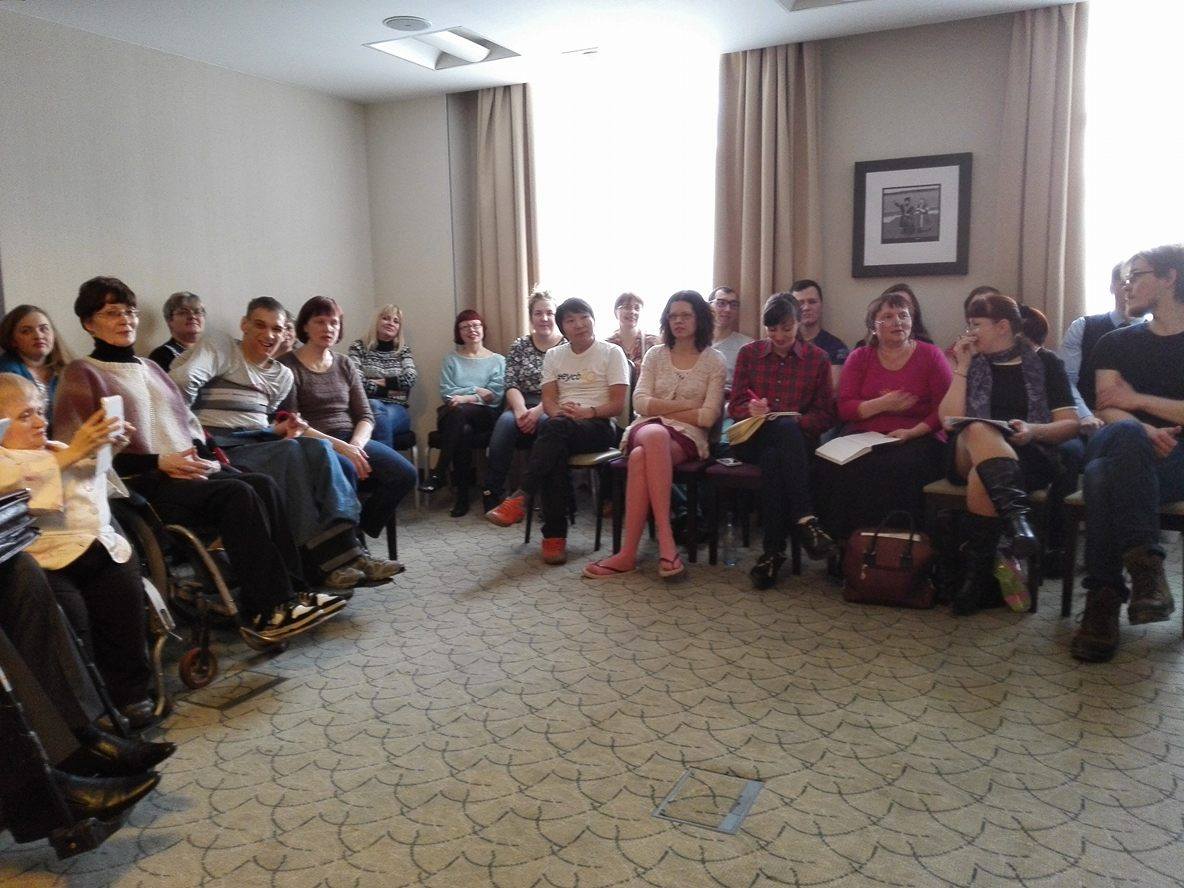 ПРЕДЛОЖЕННАЯ ПРОГРАММАВстреча ЕВС координаторов в 2016 году прошла в Самаре, в ней приняло участие 35 человек. Программа была максимально адаптирована под конкретные задачи / вопросы участников. Ожидания участников:познакомиться с ЕВС организация ми из России и создать сеть для сотрудничестваузнать новости из мира ЕВСстраховка Cigna, как работаеткак получить /расширить аккредитациюподготовка волонтеровработа с / поиск партнеровYouth Pass и компетенцииРабота с менторамиТехнические вопросы: визы, финансирование, условия, заявки и отчетыОбратная связь от ЕВС волонтеровПродвижение ЕВCДЕНЬ 1          День один был посвящен знакомству. В рамках первой сессии тренеры провели несколько упражнений на знакомство, так что участники имели возможность пообщаться как можно с большим количеством людей. После формального знакомства, участникам в малых группах было предложено подумать над своими ожиданиями от встречи и из этих ожиданий, в последствии, была собрана финальная версия программы: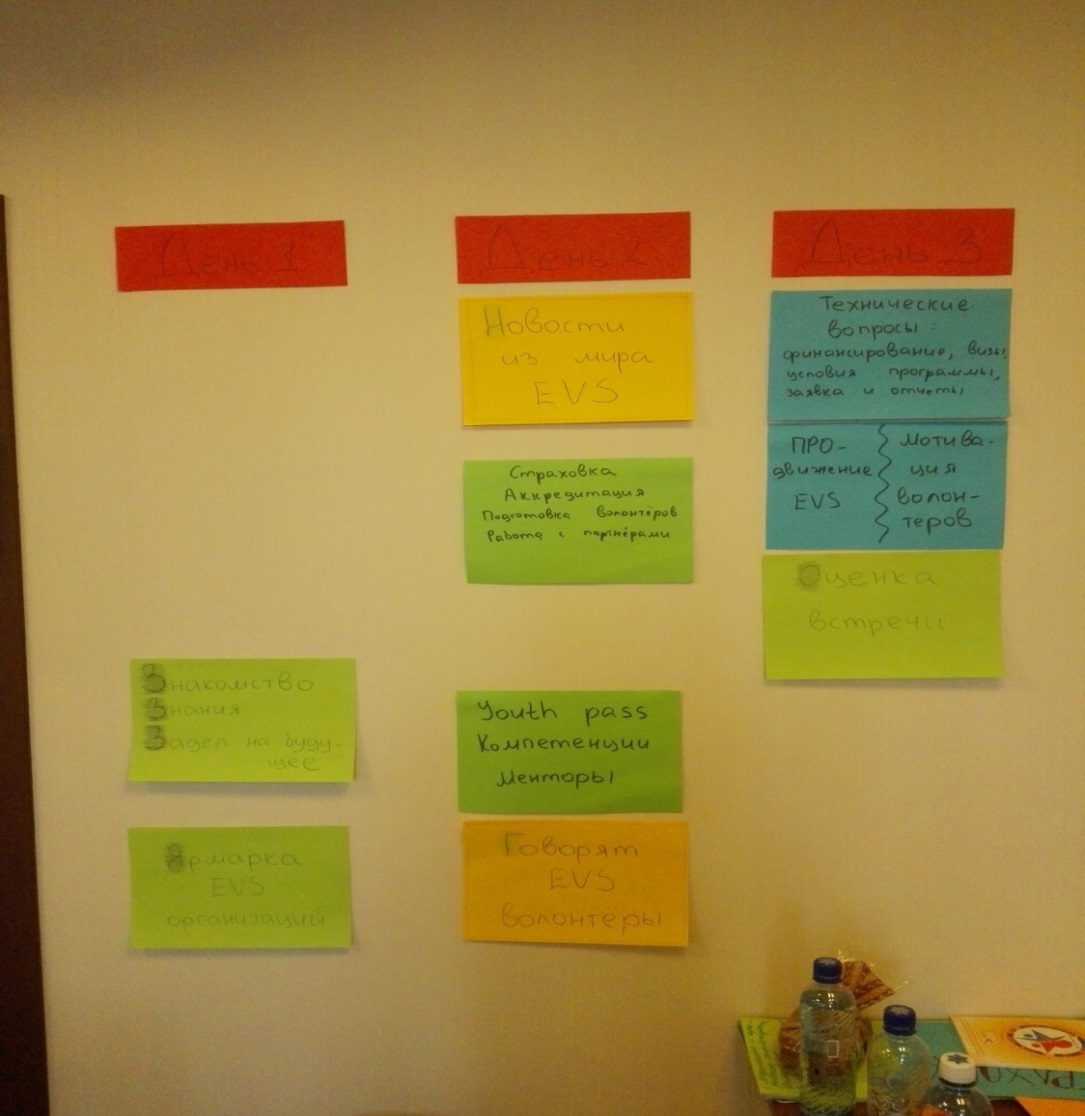     Во время второй сессии участникам было предложено подготовить флипчарт с основной информацией об организации, включающее следующее:НазваниеКонтактыДеятельностьЧто мы предлагаем ЕВС волонтеровЧто нам дают ЕВС волонтерыПосле этого была организована презентация в формате “walking gallery”, когда в течении 3 х раундов участники могли познакомиться с организациями.ДЕНЬ 2В рамках первой сессии второго дня эксперт САЛЬТО Малгоржата Павловска, представила новости программы Эрасмус +, а так же статистику за прошлые года.Во время второй сессии были организованы экспертные столы по следующим темам:- Аккредитация и переаккредитация- Страховка Cigna- Поиск и взаимодействие с партнерами- Подготовка волонтеров После обеда мы обсуждали тему обучения через опыт в рамках ЕВС и признания компетенций через Youth Pass. Для того чтобы понять, что такое компетенции и какие компетенции можно развить в рамках ЕВС участникам было предложено упражнение «Диплом», где они, работая в малых группах выполняли задания на каждую из восьми компетенций. Таким образом, они на практике получили опыт развития и осознания компетенций.После этого, тренеры представили Youth Pass и подробно рассказали, и показали, как его заполнять. В рамках данной сессии, был поднят вопрос о роли ментора в процесс обучения, которая, безусловно, является ключевой. Мы так же обсудили, как искать и как готовить менторов, у некоторых организаций были позитивные практики, которыми они поделились.  Тренеры также рассказали от тренингах Сальто для менторов и о новой публикации, выпущенной польским национальным агентством.Последняя сессия была направлена на то, чтобы выявить основные причины жадоб ЕВС волонтеров. Участники работали в малых группах, обсуждая, что же можно предпринять в данных ситуациях и то как их можно предотвратить:- Слишком много работы, работаю как сотрудник- Слишком мало работы, либо она хаотична- Ужасные условия проживания-  Не могу интегрироваться- Не могу выучить язык, а для моего проекта очень важно говорить по-русски- Мне не хватает денег на самое необходимое / организация на мне зарабатываетДЕНЬ 3Последний день был посвящен вопросам и ответам, мы начали с ответов на технические вопросы, особенно много было технических вопросов по заявке и отчетности.После этого, мы обсудили, какие каналы организации используют для продвижения ЕВС проектов:- СМИ: ТВ, радио, газеты- Онлайн: сайты, блоги и социальные сети- Публикации, буклеты- Участие в круглых столах и встречахОсновная проблема, как оказалось, что у большинства организаций нет регулярности в использовании данных каналов, информация поступает хаотично, время от времени. Основной вывод – разработать стратегию продвижения программы и четко ей следовать. Также важно, работать как с журналистами, так и со своими сотрудниками и волонтерами, для того чтобы транслируемая информация была максимально прозрачной и понятной.В рамках короткой оценки, мы предложили участниками поделиться с командой организаторов, насколько встреча была полезной и продуктивной. В целом все отметили, что получили ответы на многие свои вопросы и зарядились энергией и мотивацией на дальнейшую работу.ОЦЕНКА ВСТРЕЧИКаждый из участников встречи заполнил оценочную форму. Результаты оценки представлены ниже:Все участники отметили, что оправдались все  или большинство их ожиданий (вся информация прикладная, получены ответы на все заданные вопросы, встреча очень информативна, полное погружение в тему, плотный график работы нисколько не утомлял). Один участник отметил, что хотелось бы больше обсуждений касательно отправки волонтёров Наиболее интересными названы следующие сессии: технические особенности исполнения EVS проектов (10 человек), Выбор проектов для волонтёров (7 человек), Культурный шок (3 человека), Ярмарка EVS организаций (3 человека), Работа с жалобами волонтёров (3 человека), Возможности других программ (2 человека), Опыт зарубежных организаций (2 человека)Ни одна из тем не была отмечена, как неважная и неинтереснаяУчастники отметили своё активное участие во встречеРабота тренеров оценена всеми участниками на 5.9 баллов из 6-ти возможных, кроме одного участника Место и технические условия проведения встречи  большинством участников оценены на 5.7 баллов из 6-ти возможныхПредварительная подготовка участников оценена на 6 баллов большинством участников, однако 4 человека оценили подготовку на 3-4 балла в связи с очень поздним получением информации (за 1-2 дня до начала встречи)Взаимодействие с другими участниками в процессе встречи оценено на 5-6 баллов из 6-ти возможныхПожелания для будущих встреч:- чуть более продолжительную встречу, больше пространства для общения (3 человека)- получать информацию, включая список участников,  задолго заранее- сохранять такой же уровень, комфортность, компетентность-привозить с собой EVS волонтёров и подробные кейсы выполненных EVS проектов- поглубже познакомиться с опытом других стран нашего региона- обязательно проводить ежегодно- сохранять традицию инклюзивных встреч, поскольку опыт общения с участниками с ограниченными возможностями стал одним из основных обучающих моментовСписок и контакты участниковДень 1День 2День 3Сессия 19-30/11-30ЗаездПОДГОТОВКА ВОЛОНТЁРОВ▪ система обучения волонтёров ▪ service Vs learning ▪ ментор ▪▪ неформальное образование ▪▪ ключевые компетенции ▪▪ Youth Pass ▪                         МАСТЕР-КЛАССЫ ПО ЗАПРОСУ▪ работа с EVS заявкой ▪▪ составление сбалансированного «плана жизни» волонтёров ▪(темы будут уточнены в первый день встречи и подготовлены тренерами по запросу участников)11-30/12-00ЗаездПЕРЕРЫВПЕРЕРЫВСессия 212-00/14-00ЗаездПОДГОТОВКА ОРГАНИЗАЦИЙ▪ роль EVS волонтера в деятельности организации ▪▪ ключевые роли ▪ права ▪ обязанности ▪ ▪ технические вопросы▪ДОПОЛНИТЕЛЬНЫЕ ВОПРОСЫОЦЕНКА14-00/15-30ОБЕДОБЕДОБЕД    Сессия 315-30/17-00ВВОДНАЯ СЕССИЯ▪ знакомство ▪ цели и задачи ▪▪ программа ▪ сверка ожиданий ▪подготовка к Ярмарке организацийРЕАЛИЗАЦИЯ EVS ПРОЕКТОВ▪ технический процесс ▪ профилактика рисков  ▪▪ визы ▪ медстраховка▪ взаимодействие всех участников проекта ▪Отъезд17-00/17-30ПЕРЕРЫВПЕРЕРЫВОтъездСессия 417-30/19-00ЯРМАРКА ОРГАНИЗАЦИЙ▪ знакомство с EVS проектами РФ ▪ лучшие практикиИНФОРМАЦИОННАЯ РАБОТА В EVS▪ привлечение волонтёров ▪ распространение информации о проектах и организациях ▪▪ повышение квалификации EVS координаторов ▪ ОтъездУжин 19-00 /20-00УЖИНУЖИНОтъездВечер20-00+РЕСУРСНОЕ ОБЩЕНИЕ: встреча с координатором ресурсного центра Сальто Малгоржатой Павловской, обновления Сальто, ответы на вопросыРЕСУРСНОЕ ОБЩЕНИЕ: встреча с аккредитатором ресурсного центра Сальто Эдуардом Оганяном, ответы на вопросы по аккредитацииОтъездЮлия НекрасоваСодружество (Чебоксары)sodvo-office@yandex.ruАнастасия СмирноваПерспективы (С. Петербург)v.perspektivy@gmail.comДарья КлишевичНемецко-русский обмен (С. Петербург)daria.klishevich@outlook.comБекхан ГельгоевМолодёжь для будущего (Грозный)bekkhan.gelgoev@gmail.comЕлена КуликСознание (Краснодар)maxshool@mail.ruМария ПастушикИнтеракция (Воронеж)evs.interaction@gmail.comНадежда ВенжинаCOBUCE (Калининград)nadia.venzhina@gmail.comСтанислав ЦымжитовАКМНС (Хабаровск)cymzhitov@mail.ruСветлана МатанцеваСФЕРА (Киров)svet_lana_09@list.ruВладимир БурыйВулканы Камчатки (Эссо)bystrinsky-park@yandex.ruВладимир ЯблоковВсероссийское Общество Инвалидов (Киров)vova-kirov@mail.ruАлександр БолтачевСФЕРА (Нижний Новгород)sfera.evs@gmail.comВладимир ГорбатовЕвроклубgorbatoff33@mail.ruЕкатерина ВыпритскаяДесница (Самара)goryanka55@yandex.ruЕвгений ПечёрскихДесница (Самара)evg9425@yandex.ruНаталия БартковаДесница (Самара)red7rose@yandex.ruНадежда ЛавреноваПарус Надежды (Самара)allav1992@yandex.ruЕлена ГладунЛасточки (Самара)lenuska-samara@mail.ruАлла КондратьеваДетский сад «Маккаби» (Самара)alla.kondrateva55@gmail.comЕлена ВеселоваДетский сад «Маккаби» (Самара)mdou.337@yandex.ruГалина КаташеваВальдорфский детский сад (Самара)kamenskay1979@yandex.ruМария КонноваВальдорфский детский сад (Самара)konnov1011@mail.ruОльга ОстапенкоВальдорфский детский сад (Самара)waldorfdeti@mail.ruТатьяна ШатилоВальдорфский детский сад (Самара)tatyana.shatilo@mail.ruЕлена АнуфриеваСРОО инвалидов-больных рассеянным склерозомnufa-lenlen.78@mail.ruГалина ТрубочкинаЕдиный мир (Самара)edinymir.samara@gmail.comИрина ТоскинаПарус надежды (Самара)parus-samara@bk.ruИрина КирилловаПарус надежды (Самара)irinaparus@mail.ruНаталия ВолковаАссоциация «Даун синдром»volkova-natasha74@mail.ruВалентина ВасинаАссоциация «Даун синдром»nezabudka133@yandex.ruЕлена ЕлизоваШадринский ГПИ (Шадринск)elenaelisowa@mail.ruАлександра НенароковаОПОРА (Йошкар-Ола)s.nenarokova@gmail.com